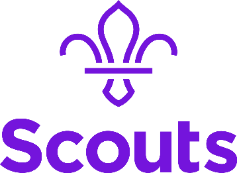 Gift Aid Declaration formBoost your donation by 25p of Gift Aid for every £1 you donate.Gift Aid is reclaimed by the charity from the tax you pay for the current tax year. Your address is needed to identify you as a current UK taxpayer. These details are kept for 6 financial years for any additional queries regarding your gift aid declaration. In order to Gift Aid your donation you must tick the box below: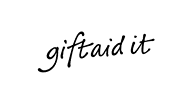 I want to Gift Aid my donation of £ ______ and any donations I make in the future, or have made in the past 4 years to the Scout Association.Please notify The Scout Association if you: Want to cancel this declaration. Change your name or home address. No longer pay sufficient tax on your income and/or capital gains. If you pay income tax at the higher or additional rate and want to receive the additional tax relief due to you, you must include all your Gift Aid donations on your Self-Assessment tax return or ask HM Revenue and Customs to adjust your tax code. The Scout Association, Gilwell Park, Chingford, London, E4 7QW, Telephone: +44 (0) 20 8433 7212 E: fundraising@scouts.org.uk Registered Charity numbers: 306101 (England and Wales) and SC038437 (Scotland)FAQs
Please notify The Scout Association if you: Want to cancel this declaration. Change your name or home addressNo longer pay sufficient tax on your income and/or capital gains and cannot claim gift aid *If you pay income tax at the higher or additional rate and want to receive the additional tax relief due to you, you must include all your Gift Aid donations on your Self-Assessment tax return or ask HM Revenue and Customs to adjust your tax code. You can contact us to update any details at: The Scout Association, Gilwell Park, Chingford, London, E4 7QW. Telephone: +44 (0) 20 8433 7212 or email: fundraising@scouts.org.uk 